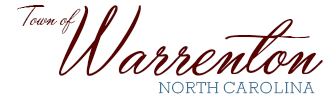 P.O. Box 281Walter M. Gardner, Jr. – Mayor                                                                 Warrenton, NC  27589-0281Robert F. Davie, Jr. – Town Administrator                                 (252) 257-1122   Fax (252) 257-9219www.warrenton.nc.gov_____________________________________________________________________________________________Zoning Board of AdjustmentsMinutesJuly 5, 2023 Town HallChairman Al Fleming called to order a meeting of the Zoning Board of Adjustments at 5:30 PM at the Warrenton Town Hall. Attending were Chairman Al Fleming, Town Administrator Robert Davie, Tracy Stevenson, other Board members Calvin Alston, Bobby Tippett, Annette Silver, and Bob Neal.  A quorum was present.  Applicant Michael Hurt with GWP Developers, LLC and Randall Robinson were present.  Annette Silver made a motion to approve the May minutes as presented, with a second by Bobby Tippett.  The minutes were approved by unanimous vote.  211 N. Main Street/210 N. Front Street – Zoning VarianceApplicant Michael Hurt with GWP Developers, LLC was sworn in and described the requested   variance application to divide the 211 N. Main Street and the 210 N. Front Street property into two separate properties with the existing house and cottage as one property and the existing mobile home as a separate property.  He further requested a driveway on the left of the property but as this was not included in the application submitted for approval, the board stated he would have to take that request before the Historic District Commission.  Bobby Tippett made a motion to approve the variance request as presented, with no consideration of the driveway until a decision is made by the Historic District Commission on same.  Calvin Alston seconded the motion and the motion was approved by unanimous vote.  With no further business the meeting was adjourned.